                  ESCUELA SUPERIOR DE BELLAS ARTES              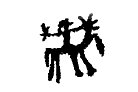 Manuel BelgranoProfesorado en Artes VisualesDIDÁCTICA GENERAL Y TEORÍAS DE LA ENSEÑANZAPlan de estudios: n°411 Res. 1901/09Año académico: 2° Turno VespertinoProfesora: Saraco, CarolinaEmail: carolina.saraco@hotmail.comAntelo, Estanislao (2014) “Capítulo 1: ¿A qué llamamos enseñar?”La siguiente guía de lectura se propone para el acompañamiento del capítulo uno correspondiente al libro “Los gajes del oficio”, escrito por Andrea, Alliaud y Estanislao Antelo. En dicho libro, ambxs autorxs se proponen reflexionar sobre la tarea docente hoy, revisando las ideas preconcebidas y recuperando, al mismo tiempo, el gusto por la enseñanza. En virtud de lo abordado en la primer clase, en esta oportunidad el eje estará puesto en el objeto de estudio de la Didáctica: la enseñanza. Fecha de entrega: 27/3/2020 Guía de lectura:¿Qué es la enseñanza? ¿En qué se distingue de la transmisión?El autor sostiene que “la enseñanza es un intento, una tentativa, un ensayo” ¿Por qué? ¿Puede haber enseñanza y no producirse el aprendizaje? Fundamentar. ¿Por qué hay que enseñar? Retomar lo abordado por el autor en relación a la distinción entre “estímulo” y la “enseñanza”.¿Para qué hay que enseñar?El autor expresa que “no se enseña solamente lo que uno piensa que está bien, eso es mezquindad”. ¿Por qué? Recuperar los argumentos. 